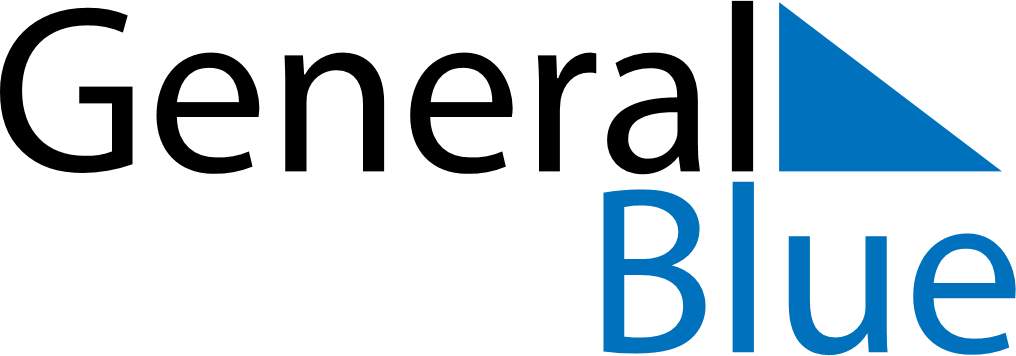 March 2024March 2024March 2024March 2024South KoreaSouth KoreaSouth KoreaMondayTuesdayWednesdayThursdayFridaySaturdaySaturdaySunday1223Independence Movement Day456789910111213141516161718192021222323242526272829303031